REQUERIMENTO Nº 00009/2014Requer informações sobre a permanência de caminhões  nas ruas Sérgio Leopoldino Alves, Henrique Wiezel e adjacências provocando transtornos no trânsito, no distrito industrial, neste município.Senhor Presidente,Senhores Vereadores,                         CONSIDERANDO que, empresários das  ruas citadas reclamam dos caminhões de uma empresa de concreto que passam dias parados e muitas vezes de forma irregular atrapalhando o trânsito;                       REQUEIRO que, nos termos do Art. 10, Inciso X, da Lei Orgânica do município de Santa Bárbara d’Oeste, combinado com o Art. 63, Inciso IX, do mesmo diploma legal, seja oficiado Excelentíssimo Senhor Prefeito Municipal para que encaminhe a esta Casa de Leis as seguintes informações: 1º)  O Pare da Rua Sérgio Leopoldino Alves fica prejudicado devido aos caminhões que obstruem a visão dos motoristas.O setor competente tem ciência deste fato ?2º) Se sim , porque nenhuma providência foi tomada até agora?3º ) Se não, qual será a atuação do setor para coibir os abusos?4º) Os caminhoneiros permanecem por dias no local, cozinham, tomam banho e fazem as necessidades fisiológicas no local, em recipientes que são descartados em qualquer lugar segundo os empresários. O setor competente tem ciência desse fato? 5º) Se sim o que tem sido feito para regularizar a situação? Caso contrário o que deverá ser feito ?Plenário “Dr. Tancredo Neves”, em 08 de janeiro de 2.014Celso Ávila-vereador-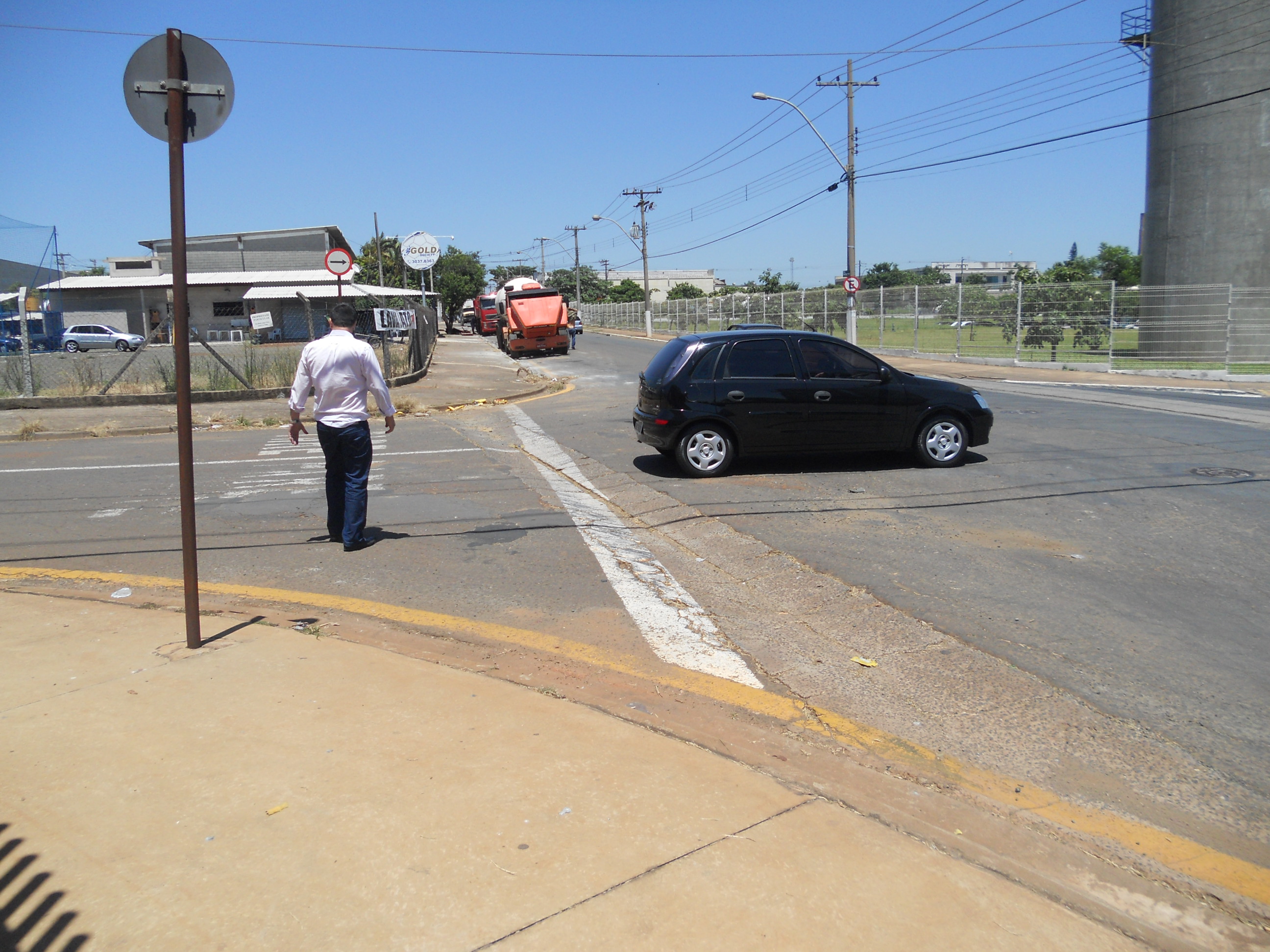 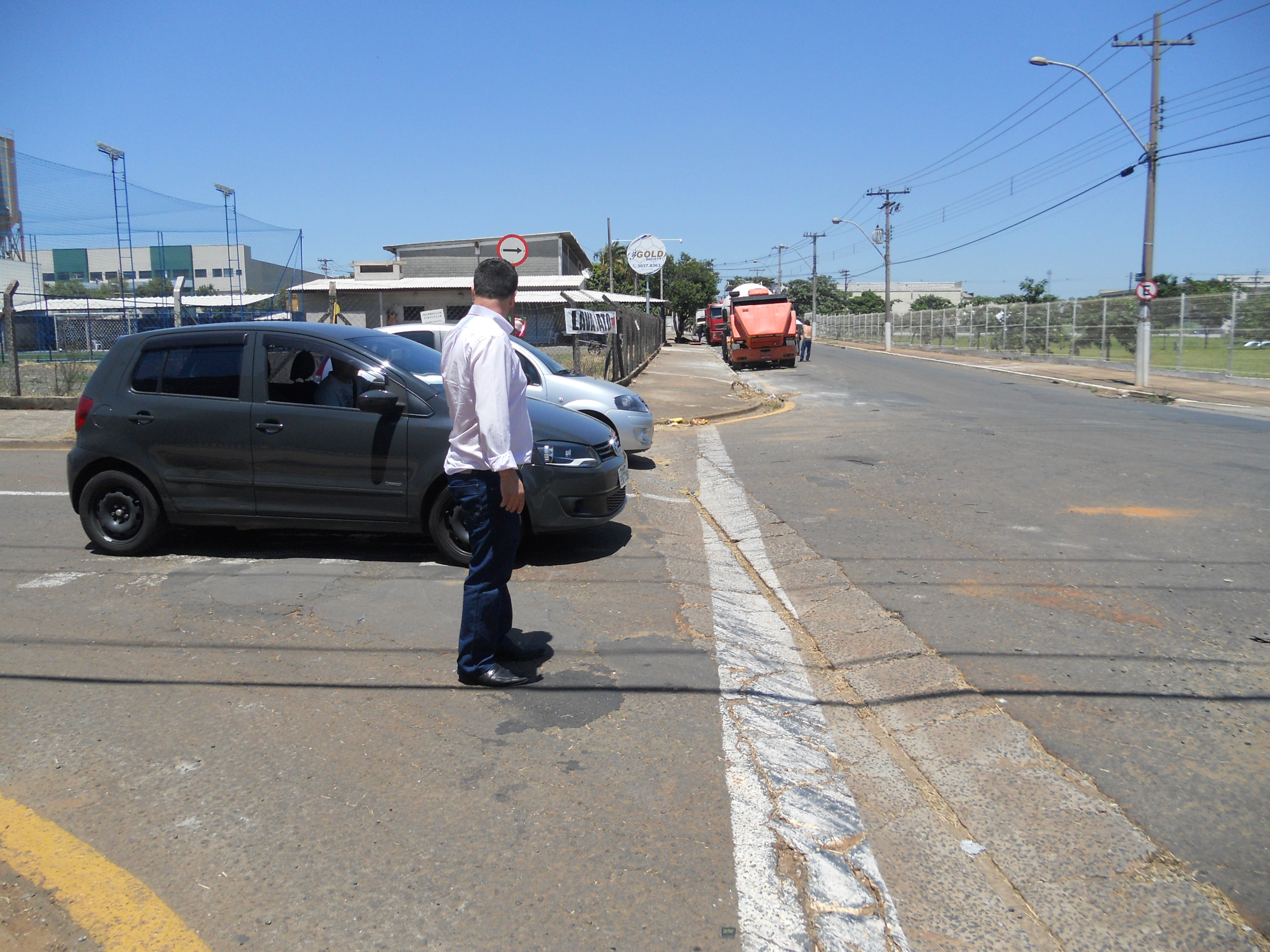 